NAME ___________________________________________________BAND BINGO! Pick a card to start playing. Choose a place, practice there for 10 minutes and have a parent or guardian sign the space.  Turn completed cards in for prize drawings.  A Vertical, horizontal or diagonal bingo  = 1 entry.  Blackout = 2 entries.Card A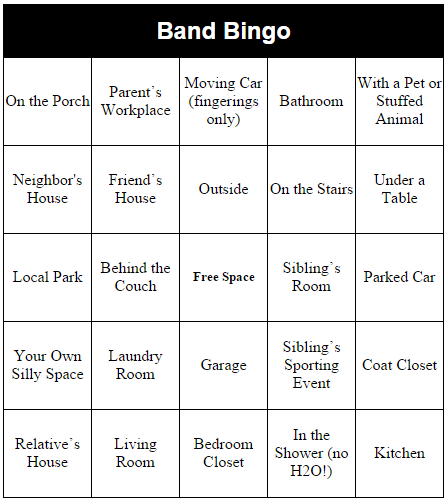 NAME ___________________________________________________BAND BINGO! Pick a card to start playing. Choose a place, practice there for 10 minutes and have a parent or guardian sign the space.  Turn completed cards in for prize drawings.  A Vertical, horizontal or diagonal bingo  = 1 entry.  Blackout = 2 entries.Card B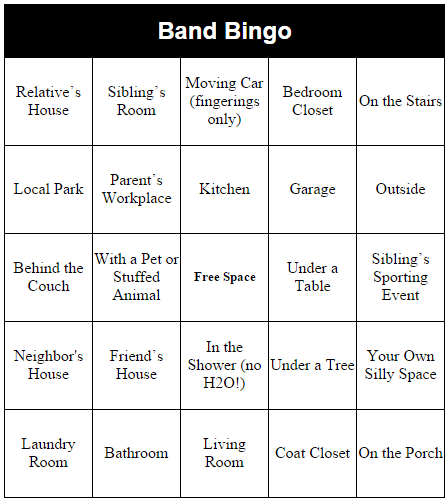 NAME ___________________________________________________BAND BINGO!Pick a card to start playing. Choose a place, practice there for 10 minutes and have a parent or guardian sign the space.  Turn completed cards in for prize drawings.  A Vertical, horizontal or diagonal bingo  = 1 entry.  Blackout = 2 entries.Card C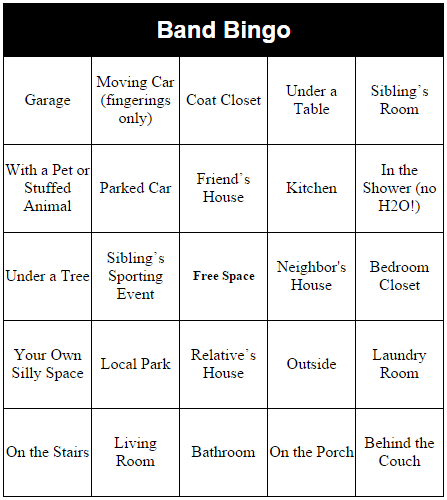 NAME ___________________________________________________BAND BINGO!Pick a card to start playing. Choose a place, practice there for 10 minutes and have a parent or guardian sign the space.  Turn completed cards in for prize drawings.  A Vertical, horizontal, diagonal or diagonal bingo  = 1 entry.  Blackout = 2 entries.Card D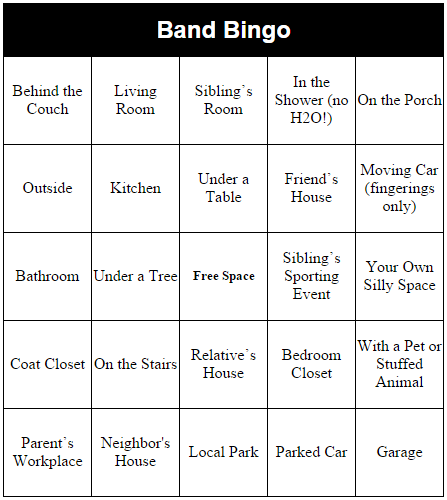 